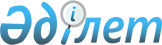 О внесении изменений в решение акима Журынского сельского округа от 20 ноября 2008 года №12 "О даче названии улицы села Кубелей Журынского сельского округа Мугалжарского района"Решение акима Журынского сельского округа Мугалжарского района Актюбинской области от 09 февраля 2015 года № 3. Зарегистрировано Департаментом юстиции Актюбинской области 12 марта 2015 года № 4226      В соответствии со статьей 35 Закона Республики Казахстан от 23 января 2001 года № 148 "О местном государственном управлении и самоуправлении в Республике Казахстан" аким Журынского сельского округа РЕШИЛ:

      1. Внести в решение акима Журынского сельского округа от 20 ноября 2008 года № 12 "О даче названии улицы села Кубелей Журынского сельского округа Мугалжарского района" (зарегистрированное в реестре государственной регистрации нормативных правовых актов № 3-9-75, опубликованное 10 декабря 2008 года в районной газете "Мұғалжар") следующие изменения:

      заголовок решения изложить в следующей новой редакции:

      "О присвоении наименования улице села Кубелей Журынского сельского округа Мугалжарского района";

      в пункте 1 решения на русском языке слова "мнение", "дать название" заменить словами "мнения" и "присвоить наименование";

      пункты 2 и 3 указанного решения изложить в следующей новой редакции:

      "2. К улице "Астана" относятся все дома расположенные в селе Кубелей";

      "3. Настоящее решение вводится в действие по истечении десяти календарных дней после дня его первого официального опубликования".

      2. Настоящее решение вводится в действие по истечении десяти календарных дней после дня его первого официального опубликования.


					© 2012. РГП на ПХВ «Институт законодательства и правовой информации Республики Казахстан» Министерства юстиции Республики Казахстан
				
      Аким Журынского сельского округа

Т. Абдирзак
